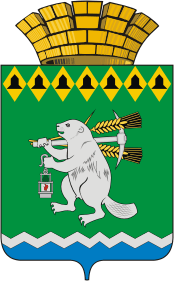 Дума Артемовского городского округаV созыв96 заседание (внеочередное)       РЕШЕНИЕот  16 июня 2016 года				    №  828О досрочном прекращении полномочий депутатаДумы Артемовского городского округа по одномандатному избирательному округу № 3Пономарева Михаила ВасильевичаВ соответствии со статьей 40 Федерального закона от 6 октября 2003 года № 131-ФЗ «Об общих принципах организации местного самоуправления в Российской Федерации», на основании личного  заявления о досрочном прекращении полномочий депутата Думы Артемовского городского округа  по одномандатному избирательному округу № 3 Пономарева Михаила Васильевича  (прилагается), руководствуясь  статьей 26 Устава Артемовского городского округа,  Дума Артемовского городского округаР Е Ш И Л А :1. Досрочно прекратить полномочия депутата Думы Артемовского городского округа по одномандатному избирательному округу № 3 Пономарева Михаила Васильевича.2. Настоящее решение вступает в силу на следующий день после его принятия.3. Настоящее решение опубликовать в газете «Артемовский рабочий»  и разместить на официальном сайте Думы Артемовского городского округа в информационно-коммуникационной сети «Интернет».4. Контроль исполнения настоящего решения возложить на постоянную комиссию по вопросам местного самоуправления, нормотворчеству и  регламенту (Горбунов А.А.).Глава Артемовского городского округа                                        О.Б.Кузнецова